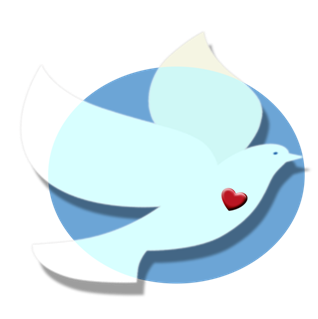                                           Sunday Service – July 03, 2022                                                 PRAYER REQUESTS FROM SUNDAY June 26, 2022                      Military Service Serving in the military.                                   Neil Ormerod   (Please let WeCare know if you have someone to add)           For more information, email WeCare@FUMC-               Clermont.org or call 352.394.2412 x216Name(s)Prayer RequestsRuby CampbellUplift cousinJudy PientaSon/health/healingDawn UpshawFamily/upliftBrenda HooperTasha LaytonMarguerite McleanFriend/health/healing/strengthValera & Ben ReynoldsDaughter/journey/health/healingJudy BottSister/anxietyPatty AbelFamily/health/healingCharles & Jean MooreThanks, and Praises!Barbara DukatPray for our divided countryMarguerite OversFamily/health/healingJoe Best Family, nephew/uplift/healthPatricia & Richard PearcyFamily, son/upliftJoe FowlerFamily/upliftGeorge & Libby DowningTravel merciesDebbie SmithFamily/upliftSherie Sayre/Shirley GriffenFamily/health/healingGail DomenicoThank you! I love this church!Bob PayneWife/surgery/healingLes & Sue Prestegard2 friends/health/healingSue PriceFriend/hospice/2 grandchildrenMeagan Robinson3family/friends health/healingAlexander & Stephanie SmithSelf/God’s will for my lifeDavid CombsFamily/upliftDeborah SpitzerSon/upliftJudy StambaughSelf/healthKathy WernerGriefStephanie & Bernie GontkoKaren/health/healingDiane WellsFriend/surgery/healingCandice WeppnerMom/uplift/God’s merciesAbbey SmithupliftTommy MooreUpliftTamara WolbertSpouse/Health/healingSandi White DoakBrother/ICULinda Stout/Jane MillerHealth/healingJoyce BabcockHealth/uplift          Deaths from January 2022  Please keep the families in Prayer  Earl Conway John Morgan Eleanor Lofgren Eileen Daniels William Davis Elinore Sevold Donna HutchinsonSteven GibsonJune BondurantEdna Rogers Ellen MichelsonAubrey Faith AmrheinJames Solomon